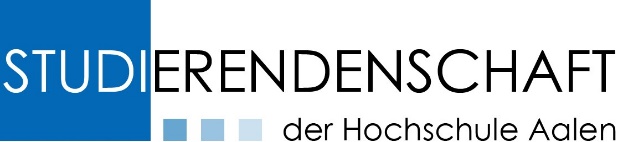 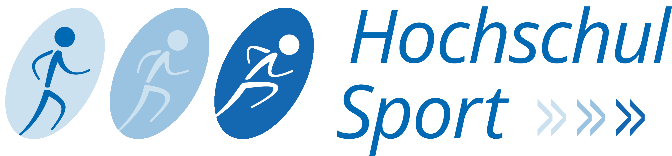 Hochschulsportprogramm für das  Wintersemester	      Sommersemester	     Allgemeine Informationen Sportangebot: 					     gewünschte Teilnehmerzahl: 			     Termin im letzten Zeitraum (falls zutreffend): 	     KontaktdatenVorname, Name		(Pflichtfeld): 		     Matrikelnummer	(Pflichtfeld):		     Telefonnummer		(Pflichtfeld):		     ggf. Assistenztrainier 1Vorname, Name		(Pflichtfeld): 		     Matrikelnummer		(Pflichtfeld):		     Telefonnummer		(Pflichtfeld):		     ggf. Assistenztrainier 2Vorname, Name		(Pflichtfeld): 		     Matrikelnummer		(Pflichtfeld):		     Telefonnummer		(Pflichtfeld):		     ggf. Assistenztrainier 3Vorname, Name		(Pflichtfeld): 		     Matrikelnummer		(Pflichtfeld):		     Telefonnummer		(Pflichtfeld):		     TermineIch kann mein Angebot zu folgenden Terminen anbieten (bitte 3 Alternativen angeben):Ich benötige Vertretung an folgenden Terminen:TrainingsvoraussetzungenWelche Vorkenntnisse/Ausrüstungsgegenstände müssen die Teilnehmer haben/mitbringen?Ausrüstung ÜbungsleiterWelche Ausrüstungsgegenstände werden vom Übungsleiter benötigt?Ausführliche Beschreibung des Sportangebots